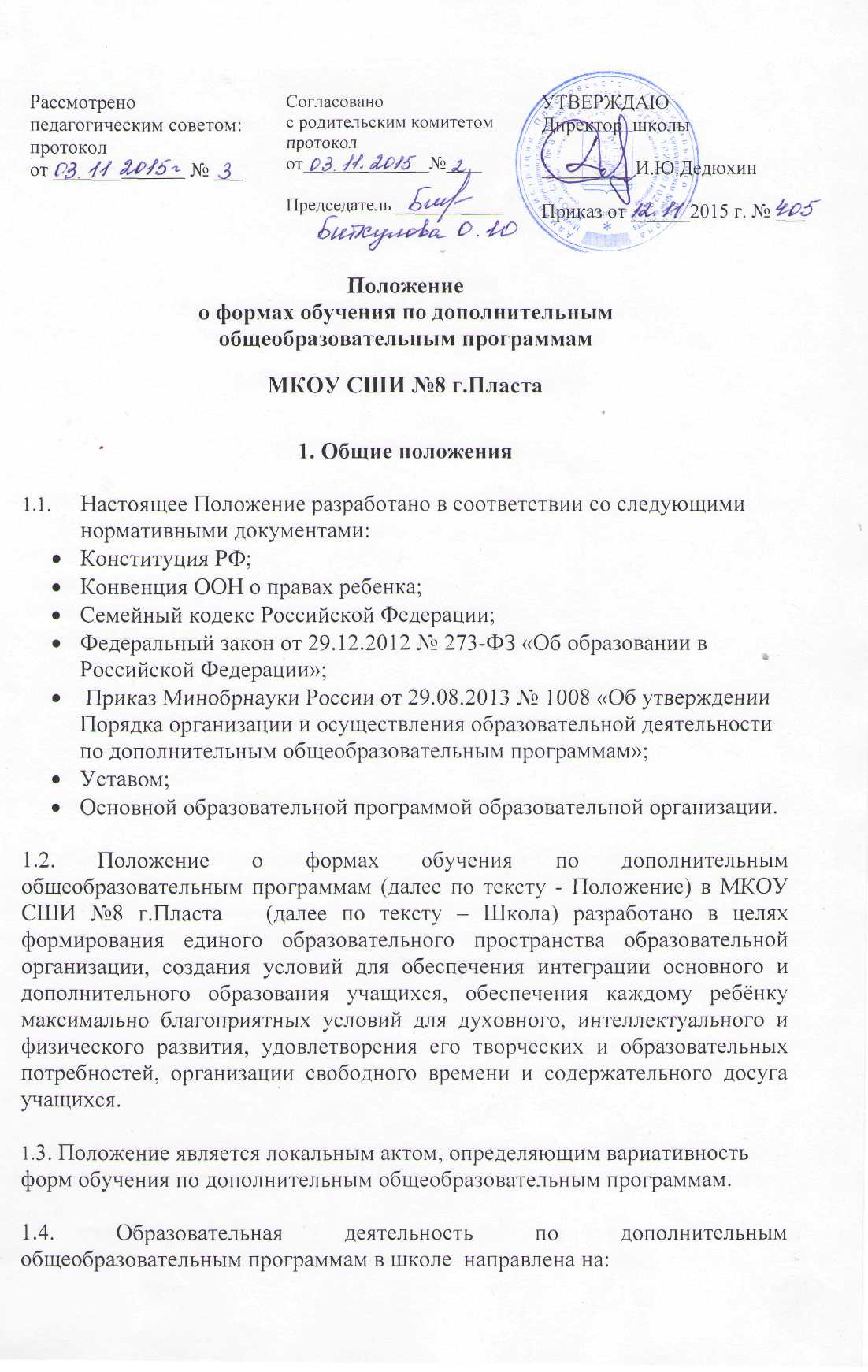 - формирование и развитие интеллектуальных и творческих способностей обучающихся, воспитанников школы;- удовлетворение индивидуальных потребностей воспитанников в интеллектуальном, художественно-эстетическом, нравственном и интеллектуальном развитии, а также в занятиях физической культурой и спортом;- формирование культуры здорового и безопасного образа жизни, укрепления здоровья воспитанников, обеспечение духовно-нравственного, гражданско-патриотического, трудового воспитания воспитанников;- профессиональную ориентацию учащихся;- социализацию и адаптацию учащихся в жизни в обществе;- формирование общей культуры воспитанников.1.5. Школа  реализует дополнительные общеобразовательные программы с учетом запроса участников образовательных отношений и имеющихся в образовательной организации условий.1.6.Школой реализуются дополнительные адаптированные общеобразовательные программы для детей с умственной отсталостью.1.7.Учащиеся имеют право выбирать для обучения дополнительные адаптированные общеобразовательные программы, предлагаемые школой.1.8. Содержание дополнительных адаптированных общеобразовательных программ и сроки обучения по ним определяются основной образовательной программой школы.1.9. Школа реализует дополнительные общеобразовательные программы в течение всего учебного года, за исключением каникул.1.10. При выборе форм обучения по дополнительным адаптированных общеобразовательным программам должны учитываться возрастные и  особенности воспитанников.1.11. Педагогическим работникам предоставляется свобода в выборе формобучения при реализации дополнительных адаптированных общеобразовательных программ.1.12. Использование при реализации дополнительных общеобразовательных программ методов и средств обучения и воспитания, образовательных технологий, наносящих вред физическому или психическому здоровью учащихся, запрещено.1.13. При реализации дополнительных общеобразовательных программ Школа  может организовывать и проводить массовые мероприятия, создавать необходимые условия для совместного труда и (или) отдыха учащихся, родителей (законных представителей).2.Формы обучения по дополнительным общеобразовательнымпрограммам2.1. Обучение в школе  по дополнительным общеобразовательным программам осуществляется в очной форме. Очная форма обучения предполагает освоение дополнительных общеобразовательных программ при непосредственном посещении школы.2.2. Школа  организует образовательный процесс по реализации дополнительных общеобразовательных программ с использованием традиционных форм организации образовательной деятельности, в объединениях по интересам, а также в индивидуальной форме.2.3. Обучение с использованием форм организации образовательной деятельности предполагает коррекционно-развивающие  занятия, практикумы, экскурсии, концерты, выставки, экспозиции, акции, походы, конкурсы, спортивные игры и другое.2.4. К объединениям по интересам могут относиться секции, кружки, лаборатории, студии, творческие коллективы, театры и др.2.5. Объединения по интересам могут быть сформированы: в группы воспитанников одного возраста, в разновозрастные группы, являющиеся основным составом объединения.2.6. Занятия в объединениях могут проводиться по дополнительным общеобразовательным программам различной направленности (прикладной, технической, естественнонаучной, физкультурно-спортивной, художественной, туристско-краеведческой, социально-педагогической музыкальной и т.д.)2.7. Занятия в объединениях могут проводиться по группам, индивидуально или всем составом объединения.2.8. Каждый учащийся имеет право заниматься в нескольких объединениях, менять их.2.9. В работе объединений при наличии условий и с согласия руководителя объединения могут участвовать совместно с несовершеннолетними воспитанниками их родители (законные представители) без включения в основной состав.2.10. Допускается сочетание различных форм получения образования и форм обучения.2.11. Учреждение может реализовывать дополнительные общеобразовательные программы как самостоятельно, так и посредством сетевых форм их реализации.2.12. Сетевая форма реализации дополнительных общеобразовательных программ обеспечивает возможность освоения дополнительных общеобразовательных программ с использованием ресурсов нескольких организаций, осуществляющих образовательную деятельность, а также принеобходимости с использованием ресурсов иных организаций. В реализации образовательных программ с использованием сетевой формы наряду с организациями, осуществляющими образовательную деятельность, также могут участвовать научные организации, медицинские организации, организации культуры, физкультурно-спортивные и иные организации, обладающие ресурсами, необходимыми для осуществления обучения, проведения учебной и производственной практики и осуществления иных видов учебной деятельности, предусмотренных соответствующей образовательной программой.2.13. При реализации дополнительных общеобразовательных программшкола может использовать различные образовательные технологии.2.14. Формы обучения по дополнительным общеобразовательным программам выбираются с учетом следующих характерологических свойств дополнительного образования детей:предоставление учащемуся свободы выбора образовательной области, образовательной программы, объема учебного материала и темпа его освоения;отсутствие образовательных стандартов (содержание дополнительного образования определяется в не ограниченном образовательными стандартами пространстве жизнедеятельности человека);соответствие выявляемым на системной основе образовательным интересам и запросам детей;направленность содержания на развитие у  учащихся мотивации к познанию и творчеству, актуализацию интеллектуально-творческого потенциала личности, ее образовательной активности к участию в олимпиадном процессе, исследовательской деятельности;деятельностный характер образовательного процесса, его направленность на организацию социального опыта ребенка, формирование социальной мобильности, адаптивности, ответственности;отсутствие сравнения достижений одного ребенка с достижениями другого; оценка образовательных результатов на основе личностно-значимых ценностей;сотворческий характер стиля взаимоотношений педагогов с учащимися.3. Заключительные положения.3.1. Внесение изменений в настоящее Положение осуществляется в установленном порядке.3.2. В соответствии с настоящим Положением разрабатываются ипринимаются в установленном порядке иные локальные акты, регламентирующие деятельность школы в сфере дополнительного образования.